The Royal Burgh of Kilrenny, Anstruther & Cellardyke Community Council Monday 14th February 2022 7.30pm |  Andy PeddieCommunity Councillors: Andy Peddie, Daryl Wilson (Secretary), Lorna Jones (Treasurer), Gillian MacLaren (Vice-Chair), Lindsay McKinstray, Susan Gay, Louise McEwan, Alistair McLeod, Margaret Hellicar, Neil AndersonElected Representatives: Cllr Linda Holt, Cllr Bill Porteous, Cllr John DochertyIn attendance:  Carl Van Der Lee (Dreelside Allotments & Multi Use Path) Julia Cowie (Dreelside Allotments & Multi Use Path) Christine Wilson (Cellardyke Tidal Pool), Laura Jane Duncan (Cellardyke Tidal Pool)3 Members of the publicAndy welcomed all to the meeting, no declarations of interest were made.Minutes were approved by Louise and seconded by Neil.  Questions from the publicMember of public asked about the Common Good Fund and hopes to get involved in compiling a list of assets etc. - agreed he will liaise with Louise and Neil, he also wishes to add £500 to the CGF, Cllr Holt advises in theory it is possible to pay into the fund, she will establish procedure.Member of public seeking update on speed bumps at Crail Road - Carl Van Der Lee (MUP) advises they have put pressure on FC and to date no progress, Cllrs to follow up also Presentation - CAT Dreelside WoodsSee attached slideshow presented by Julia Cowie.Questions followed - How much will the CAT cost?  It is hoped to follow example in Crail whereby site is open space, no vehicle access, little value other than to the community therefore hopeful to negotiate low price of £1Donald Grant (Local Area Manager) Fife Council is assisting the group and Colin Davidson (General Maintenance)Re:  Drain issues, have Scottish Water taken control of it?  Previously, Mr Bill Ednie has contacted SEPA, and they referred to Scottish Water as responsible agent.Is this part of Dreel Meadows project?  This will fit into the Meadow project, and this will hopefully address the Giant Hogweed issue, FCCT and Dreel Restoration Group involvedCllr Holt praised the group for their progress to date.  Full support offered from Community CouncilInput from Cellardyke Tidal PoolGood evening and thank you for having us along to provide you with an update on the Cellardyke Tidal Pool Project, I’m Laura-Jane Duncan and I am the current Secretary and Membership Secretary on the Tidal Pool Committee.  I assume most of you already know Christine, Christine is our esteemed Chairperson.   I am not used to giving presentations so if you could bear with me, I have 7 points to cover: - Legal StatusCellardyke Tidal Pool Ltd is now a fully registered Company Limited by Guarantee, Company number: SC709345 with our own separate bank account. We would like to extend our thanks to the Community Council for all their assistance thus far and for allowing us use of their banking facilities in the interim.  There is an elected Board of Directors and a fully functioning Committee in which specific individuals have taken on certain roles namely Chair, Treasurer, Secretary, Membership Secretary, Fundraising and social media.At present we have 46 formal members.  Website/Social MediaFollowing the setting up of Cellardyke Tidal Pool and the Committee, we have launched a website cellardyketidalpool.com The website conveys the message of who we are, what we are trying to do and consists of a contact form for people to get in touch direct and provides links to our Social Media Platforms.  We have a strong following on social media.  Our Facebook page has 951 followers.  Our Instagram and Twitter pages are still relatively new, but we are attracting new followers and continuing to grow our standing.  At present our Instagram Page has 386 followers and our Twitter Page has 48 followers.  FinancesTo date we have raised £82,000 in funding from a range of sources to support our capital spending namely Silverdykes Liaison Committee and the Crown Estate.  We have also set up an Online Just Giving for regular payments to help with ongoing costs. Our Just Giving Page has been linked to our website by a specific donate button and we have links on each of our social media platforms.  In addition, we have just set up a dedicated group dealing with fundraising activities to ensure financial stability in the years to come.Use of the PoolThe pool is being used on a daily basis and has been throughout winter by many most notably the ‘Nae Richters’ who used the pool for a Cold-Water Charity Challenge in November and just didn’t stop swimming.  We also know many people will be giving it a try come the warmer weather.Planned WorkOur funding means we are able to start some specific work. The installation of a Path within the play park to provide Safe Access should be completed by the end of March.  Work to create steps and a ramp down to the pool will start around September and should be completed by the end October. It is an important aim for us to ensure our facilities are available to all and we will be advised by Sight Scotland and other Agencies to ensure full inclusivity.Longer term actions include the repair and cleaning up of the pool itself which should follow next year. We are being well supported by Fife Council in the planning and carrying out of this work.  If you have any detailed questions about the planned work, we can note your questions and provide an answer once we have spoken to our contact John Rodigan at Fife Council.  You will appreciate I am not a builder or Surveyor and would not wish to impart incorrect information.  Media CoverageWe have received a good deal of media coverage including two full page articles in The Courier, similar in the East Fife Mail and also in their online versions. We also have featured in some magazine articles and volunteers have participated in some TV coverage.  We are aware of an item being filmed in early March featuring our local Edith Bowman.  Although this isn’t connected to the pool and our project, some of the regular swimmers have been invited to participate in the filming at the pool.  We are sure that any exposure and media coverage of this nature will have a positive effect and continue to benefit not only the pool and our project but the local community as a whole.  Future DecisionsOnce work has started and progress has been made, Members will have to decide whether to take on legal responsibility for the pool from Fife Council, either through purchase or lease, at nominal fees. As this will include taking on the legal and running responsibility for the facilities this will require detailed research and consideration. Final CommentsShould any of you wish to become members of Cellardyke Tidal Pool, we can be contacted either using the contact form on our website or by emailing info@cellardykepool.com  to request a Membership Form.  I hope to see everyone down at the pool at some point in the future!If you have any questions, Christine will be happy to answer these for you.  Cllr Porteous (Trustee) stated it is hopeful a valve will be installed very soon which will allow the draining/cleaning of pool as necessary. Andy thanked Laura Jane and Christine for their attendance and invited them to update us on a regular basis.  Margaret stated her appreciation for ramp access, research is currently being undertaken regarding the logistics and practicalities of installing.Planning/Licensing MattersLicensing amendment to Boathouse was emailed previously and no objections.Planning proposal for Consultation/or Disposal or change of use of common good land.  It has been established East Neuk Outdoors pay £500 per annum for rent.  Upon enquiries it is assumed any rental increase will be fed back into General Maintenance budget.  Susan raised the question if general maintenance receives the funds, will future maintenance of equipment at Playpark be maintained - good argument for doing so if needed in future.  No objections to planning application.LMcK continues to monitor planning applications, no new applications been flagged as possible issues - reminder for all to check the weekly summary.Speed cushion notice been put up yesterday on Windmill Road/Skeith Road.  Cllr P did previously contact FC to convey public concerns regarding speeding motorists.  Discussion re necessity of these speed bumps (approx. 9 being proposed for Windmill Road).  Community Council to enquire re further information from Fife Council, general feeling is it is excessive for Windmill Road.  GMcL to send online link all to review before next meeting.  Member of public suggested highlighting the pathways with raised beds as a means of speed reduction. CVdL will look into this further with FC.Multi Use PathAny discussion regarding the relationship with Pittenweem CC will be deferred until end of meeting in closed session.Carl Van Der Lee offered a short presentation on progress to date within Anstruther.  Funding allocated (£106K) to make improvements as identified in the sustaining choices consultation carried out by CC.  This is classed as 'small works' and consists of dropped kerbs, new signposting, widening of pavements (especially route to Anstruther PS from Crail Road), consistent white line marking.  Any monies spent in the town can then be used as match funding for further applications. Small Works contract will be commencing within the next month or two.The Multi Use Path group followed up concerns/issues after the Sustaining Choices consultation to identify the areas of need, locations etc. and submitted relevant funding application - this is a good example of joint working.Metaflake to Barnett’s Route - next funding date is 7th May, anticipated a bid will be submitted for construction funding at this time.Coop-St Andrews Road / Spindrift to Queens Gardens (bypass route) all at stage 4 so nearly ready to be presented for construction funding - just require final confirmation from one landowner.Also looking at Core Route (priority route as chosen by public) and alternative route alongside the southern path of the A917 are also routes currently being progressed.  Cllr Porteous confirmed Sustrans funding is every 3 months, and it is great to see funding now in use and progress being made.Community Library UpdateFrom 18th January the library opening hours were increased slightly to include a further one hour for browsing on a Wednesday.  3.75 hours per week is now the allocated timing for browsing with a further 10 hours for connect and collect only.  The mobile library now also stops at St Andrews Road, beside the Co-op at 2:55-3:25 every second Thursday which commenced on 13th January. Note the mobile time is when the road is at its busiest with school pick up and most families will not be able to attend due to this.Previous meetings with Fife Council offered hope and promise, however, to date there has been no progress.  We have not received promised risk assessments; no offer of alternative community space has been utilised.  Feeling the Council are not taking our needs for public services seriously.  Cllr Holt advised we write as CC once again with full support of the 3 elected members.  Member of the public voiced her complete frustration at the lack of services available to the community, especially our young children.  Since Covid the services on offer in our area remain very poor and it is frustrating and unacceptable.  Andy stated we as a community council are struggling to make any progress - suggestion we go to press.  No access to council services either.  Risk Assessment in question should be a public record and should be available in library for all to see! Community voices are not heard in the risk assessment.  Community has a right to these services and to have a say - whilst acknowledging needs of the Waid pupil, the wider community needs are also a top priority. Suggestion the elected members suggest a further meeting with Fife Council to follow up on previous promises.  Cllr P Covid situations are changing, we should seek support from Carrie Lindsay considering this and suggestion Vicky (member of public) attend future meetings.  Also, school are allegedly the only school in Fife to keep pupils out of atrium/lunch hall at breaktime/lunchtime, this ruling also keeps public out of library building.  Needs to be recognition that library is a public community space. Concern raised by community Councillors for Waid pupils’ welfare at being kept outside with no adequate access to seating, heat for eating their lunch.Louise advised the East Neuk Centre has a community cafe, book exchange in meantime.  All member of public free to attend throughout community fridge times.  Fourth National Planning UpdateTraining on offer 4th March 10-12 noon, one space available, should any community councillor wish to attend alongside Andy, Daryl & Gillian please let Secretary know.Fife Council Local Transport StrategyConsultation from Fife Council on overall transport strategy across Fife, have advertised on social media.  Open till Monday 7th March, please complete survey.  Ali attended workshop by Fife Council on subject, aim is to identify the issues affecting Fife Residents, travelling, living in Fife.HarboursDaryl first requested an uplift of Seaweed from both Cellardyke harbour and Castle Street beach on 18th January.  Various emails been exchanged since, with allowing harbours opportunity for high tides to take away some seaweed (this was not successful), request to hold off refused and further photographic evidence supplied of the infestation of flies in the properties surrounding the harbour.  Subsequently environmental health officers attended and obviously agreed this was a health hazard as Lead Harbour Master agreed on 28th January to action a works order for the uplift of the tangles at Cellardyke Harbour, with hope the work could be undertaken during the following week when there were low tides.  However, after no evidence of any action it has now been confirmed that they are struggling to get a contractor to undertake the job.  Their only estimate at this present time is for $12K (including landfill costs, due to the contaminated content, plastic, fish gear etc.).  Fife Council Harbours Team are actively trying to resolve the matter.  Harbours report show Anstruther & Cellardyke as only local harbours with a budget for uplift, however it is a small budget.  Cllr P has asked FC if this means there are now to be ongoing issues trying to find contractors.  It seems farmers are no longer allowed to uplift the seaweed as it is deemed contaminated.  Ali confirmed it is the best produce for fertiliser.Anstruther.infoAlthough website in place, it is now quite dated and recognition that we do not have much time to update regularly.An offer of assistance with social media/webpage from members of the public (Janice Fyall and Bill Bruce) has prompted Daryl and Andy to meet with them and discuss the current situation and desires for the future.  Further to this, we have received a quote from a website designer who is highly recommended from a member of our community at a costing of approx. £1500 to bring it up to scratch – with purpose of offering a modern, easy to use webpage with full business directory, community news, blog and what is on section. However, this raises questions about the involvement of community council, our purpose and how we interact and tie in with the local economy, and if indeed there is a need for us to host, promote and manage a page that will primarily benefit the businesses.What is the point of the website?  Do we have statistics to show where traffic is coming from?  How is the website used?  Recognition that we use social media more often and should we focus here?  Do businesses have an alternative option of other websites - yes East Neuk Now.  If Community use primarily, we could have pages for MUP, planning applications listed every week, posts on community council roles/responsibilities, pages for other local groups who could be responsible for their own updates.  There is currently £2.5K in cc budget from 'Team Anster' so there are funds ring fenced, AP will discuss with previous chair Martin Dibley to enquire if these could be spent on this project.Agreement we could run as a community page and keep business content to social media.  Janice Fyall will pursue the business promotions via Facebook Anstruther.info page – content could be added to webpage blog.Queens Jubilee ProposalsCllr P advised other local communities are lighting official beacon, possible street parties.  Harbour Festival asking if CC arranging anything, agreed we happy to help with other events, however, cannot commit to take the lead.  Suggestion to use the floral beds at Beacon Court for a commemorative floral display.  Andy to seek information regarding beacon.  Possible community picnic? DW will write to harbour festival with potential plans.Public Art – Sean BlakeItem deferred due to absence of SeanFife Council Education Proposed Models of LeadershipGillian spoke as chair of Anstruther Parent Council to inform the group of the leadership model proposals being put forward by FC. Although FC are ‘consulting’ with parent council representatives across the Waid cluster, the time given to respond, the lack of an option to retain the existing model and fact that FC have stated the decision will be made in March with new HT posts filled for August means it is not an effective nor proper consultation.Worryingly, the deputy convener of the education subcommittee as well as all its councillor members seem to have been totally unaware of the extent of the reforms when it was discussed in September.Each model would see Anstruther primary lose 0.5FTE management. There are no examples of success of something of this scale and very little research to reassure that it will not cause damage. Cllr Holt has started a petition which has 1500 signatures and growing. Willie Rennie has been very supportive and cluster PCs are working together with several publicity events planned. There has been a lot of work in a short space of time to build a very compelling case against these proposals.Aside from lack of evidence to support the changes, the overriding concern is that this is not the time to be implementing this. The full effects of the last two years of disruption are unknown, indeed there are still huge issues with absence, staff shortages, exam uncertainly and chaos, reformation of SQA etc and this is the time to allow for recovery and a period of stability. The Directorate’s own improvement priorities include covid recovery and wellbeing of staff and pupils. We see no way in which this would be enhanced by these measures.It is hoped that the education subcommittee will address this in their next meeting in early March and that the council will pull back from rushing this through and instead engage in meaningful conversations once our children and staff are on an even keel.All invited to the playing field next to Anstruther Primary School 15th Feb at 3:15pm for a protest photo and STV coverage.Trial in East Neuk, Cllr Holt will write to all Fife Councillors to make them aware this potentially could lead to all Fife town and villages.  Cllr Holt stated the Labour contingency of Fife Council are fully against these proposals, Daryl confirmed the Conservatives are also.  Clear recognition that the elected members have been kept in the dark.Health and wellbeing of staff and pupils and covid recovery are first and foremost on Fife Plan and this does not meet that criteria - ludicrous to propose.  Local people who work within Education are effectively gagged on this subject due to fear it could affect their current/future employment.Cllr Docherty suggested there is an emergency meeting of ENCC Forum.  Daryl has written to all local community councils already to raise awareness and urging all to contact their local parent councils.  Consultation process completely flawed, briefing to councillors makes it clear the decision will be made by Fife Council by March 22 and will be communicated to all stakeholders.  All agree shocking proposal and Community Council will help fight this.  Secretary’s ReportDecember 21. 2 enquiries from public re placement of memorial benches – liaison and site visit with Fife Council General Maintenance Team undertaken and families given required information to proceed if they so wishEnquiry from member of public re speeding cars on Windmill Road and seeking CC support for installation of traffic calming measures – to be discussed at Feb CC meetingMember of public seeking assistance to report abandoned vehicle on Rodger Street, Anstruther.  Information given and email correspondence with PC Wallace – Vehicle subsequently moved. January 22.Kevin Lancaster seeking information on CGF, raising questions regarding CGF leases, upkeep, tenants, value, depreciation, and maintenance of properties.  Queried if FC will maintain property in area in lieu of lost rental income – Cllr Holt leading Floral Budget enquiry re purchase of new planters – passed to LMcK Floral GroupEmail to Harbours to complain re mass seaweed and flies at both Anstruther Castle Street & Cellardyke Harbour – see Harbours update.Email received from Canadian resident seeking contact information to pass on historic photos/information – passed to Glenn Jones at Burgh CollectionCheque received from Fife Properties and passed to TreasurerMember of public notified CC of vandalism to MUGA and seeking assistance with reporting the damage.  Duly reported and repairs promptly carried out on same day by Fife Council.Police report received and distributed to all CC members; details as follows.Anstruther   - 36 calls to the police, consisting of various types including assist members of the public, concern for persons, theft, assault, and road traffic matters. 13 crimes recorded in this period. Cellardyke - 19 calls to the police, consisting of various types including road traffic matter, theft, fraud, communications incident and assist members of the public. 2 crimes recorded in this period. Kilrenny   - Calls to Kilrenny have been totaled within the Anstruther area however there had been 2 calls to police in relation to concern for a person, fraud and assist member of the public. 0 crimes recorded in this period. Fife Council Local Transport Strategy consultation begins – email distributed to all and advertised to public via social media channelEmail received to notify Community Council’s across Fife that their 4-year term has now been extended to 5 years to accommodate the Local Council Elections – forwarded to all present CC members.February 22.Member of public seeking assistance to report very dangerous railings at St Ayles Park that have already unfortunately badly injured a pet dog.  Duly reported to accurate FC department and have asked for update on outcome.  Railings are extremely old, rusty, and corroded and are now posing a danger.Request from another CC for details of manufacturer of Cellardyke Information boards, information sought and passed on accordingly.Email to FC to complain re recent roadworks within Anstruther, detailing chaos and danger of leaving equipment at end of job right at zebra crossing, making it impossible for crossing patrol officer to carry out her role safely.  Seeking information regarding who within FC is responsible for overseeing and ensuring temp works are timed appropriately and carried out and dismantled safely.  To date no response.Treasurer’s ReportBank statement end of January:  £88,080.16Money in:  Xmas fair £665.40: concert tickets £4568.60: concert auction £1,300: Abele donation to Dreelside £20: bank interest £9.59 : Post Office donation to Xmas lights £125: Santa run £468.45Money out:  Louise-lights for Santa sleigh £122.91: Pathhead nurseries £295.86: A. Mackenzie -Xmas float £180I have paid in a cheque for £1,000 given by Fife Properties for donation to Dreelside.  Councillor’s ReportCllr Docherty announced Fife Council have released £1.4m to repair roads in Fife, with a significant figure allocated to A917.Number for general enquiries FC open 9-5pm reduced hours 03451 55 00 00Representation from other groupsFLORAL - LMcK been researching various types of planters to replace.  Could we explore working with Men's Shed to design new planters?  Would require funds for materials etc. all agreed.  LMcK to liaise with SG.  Cllr Holt advised there is funding available for this type of joint work and offered to assist with funding application.  SKATE PARK - Skate Jam video night couple of weeks back in Dreel Halls, very successful.  Second meeting with Fife Council, who are very supportive of process and timeline made.  Group require to fundraise £150K.  Bankie is the preferred site option - site surveys were undertaken by Fife Council, full consultation to be undertaken.DREELSIDE PARK - £101K raised to date.  Previous tender now dated, and FC has put it back out again, we await new pricing structure, inevitable the £105K target will increase.  Next meeting to be held before end of February and we can resume fundraising efforts.  Recent application made to NEF Community Planning Budget for £10K.AOCBAndy wished to express condolences on behalf of Community Councillors to Mrs Joyce Watson on the recent passing of Mr Tom Watson, to the family of Mr David Todd (ex-Community Council Chairperson) and to Phyllis and Gavin Dougal from Pathhead Nursery and Kennels on the loss of their son Stephen.Dreelside steps – Daryl advised she has been assured from General Maintenance at Fife Council that further to investigation they will thoroughly repair the Dreelside steps, however it will not be carried out within this year’s schedule due to the limited staffing availability and budgets.For transparency, Andy advised himself, DW & GMcL are undertaking an investigation on behalf of another community council following escalation of a complaint.Spray paint on grounds at memorial, indicating work commencing soon on new path to War Memorial 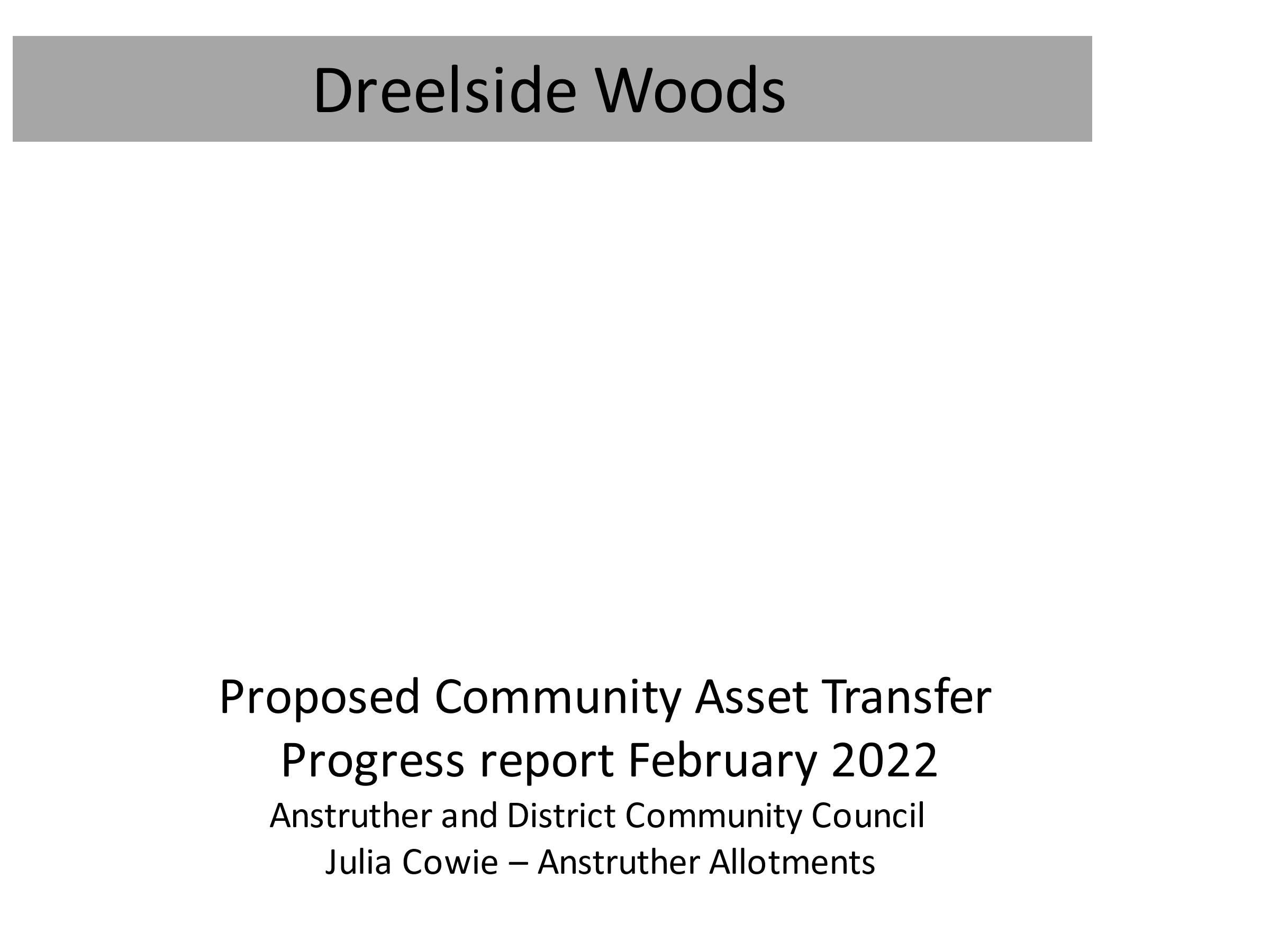 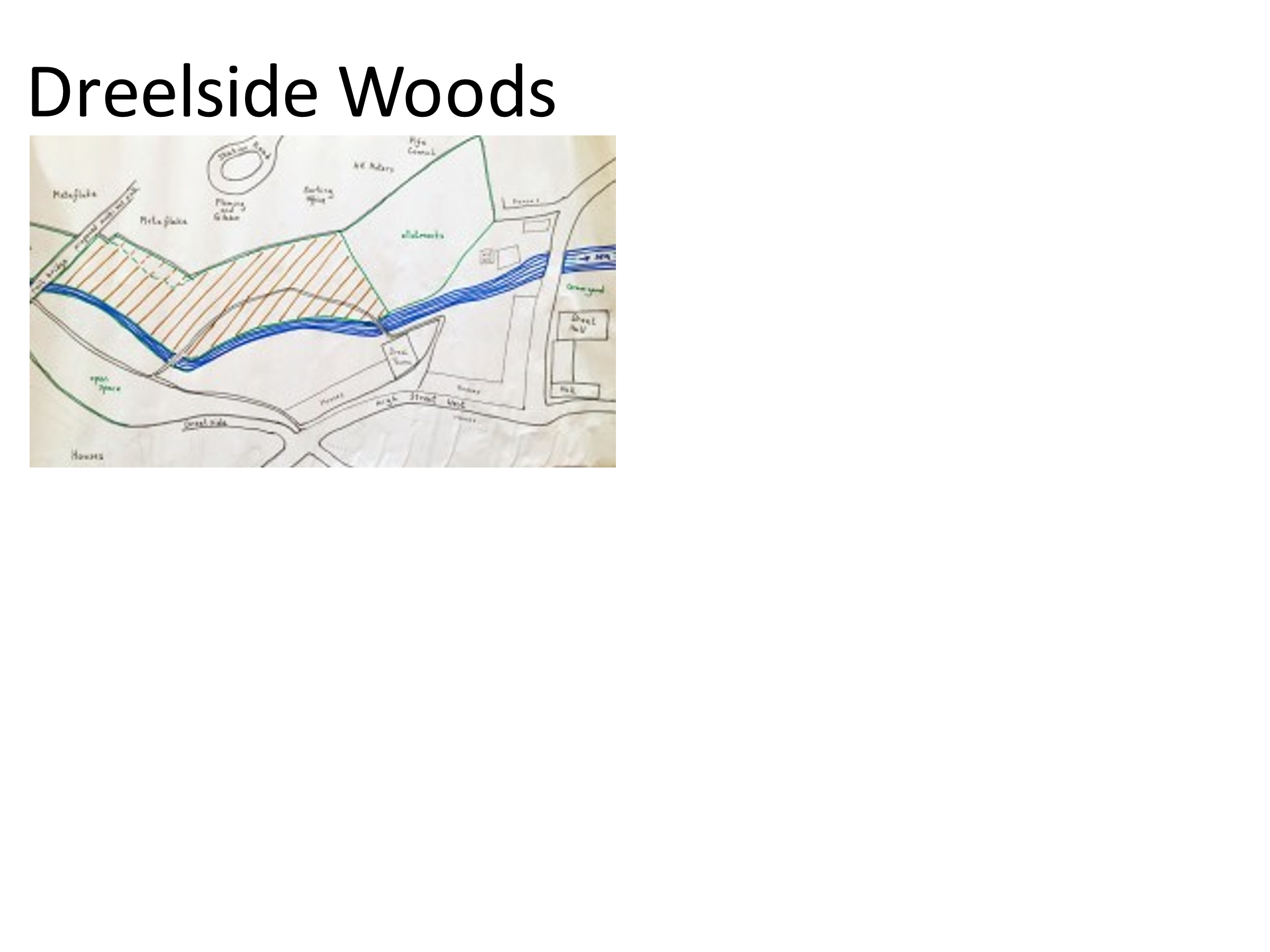 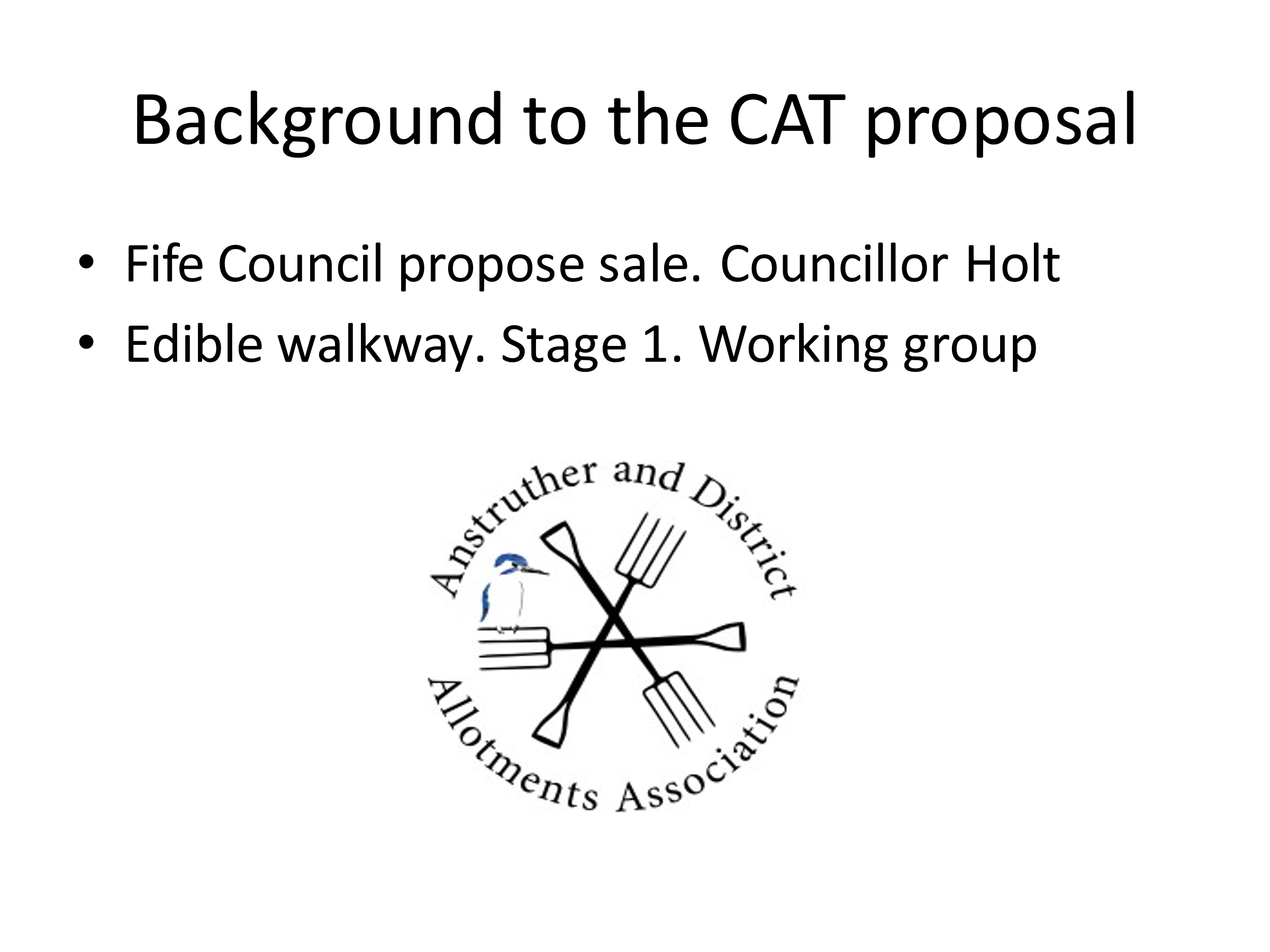 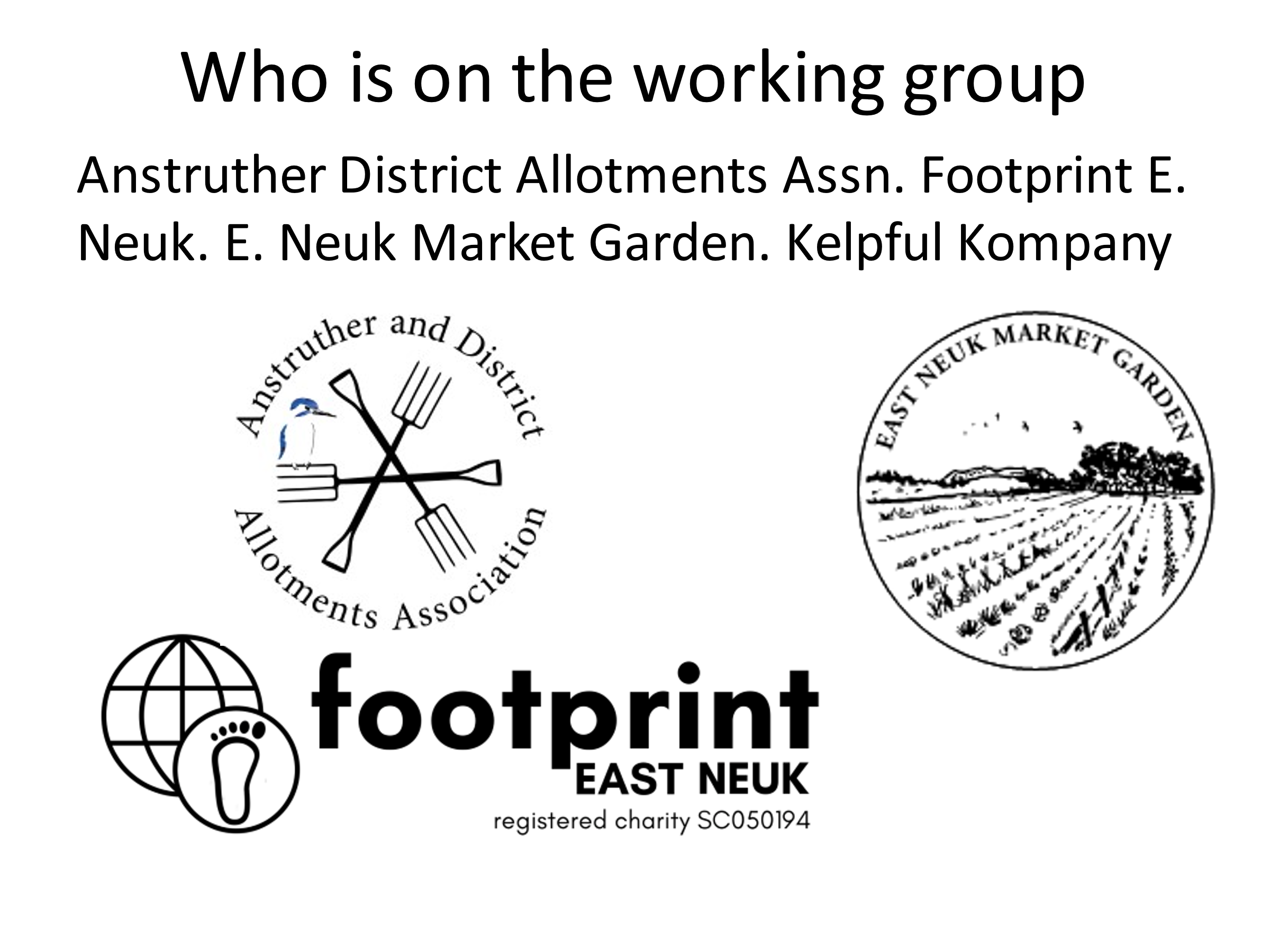 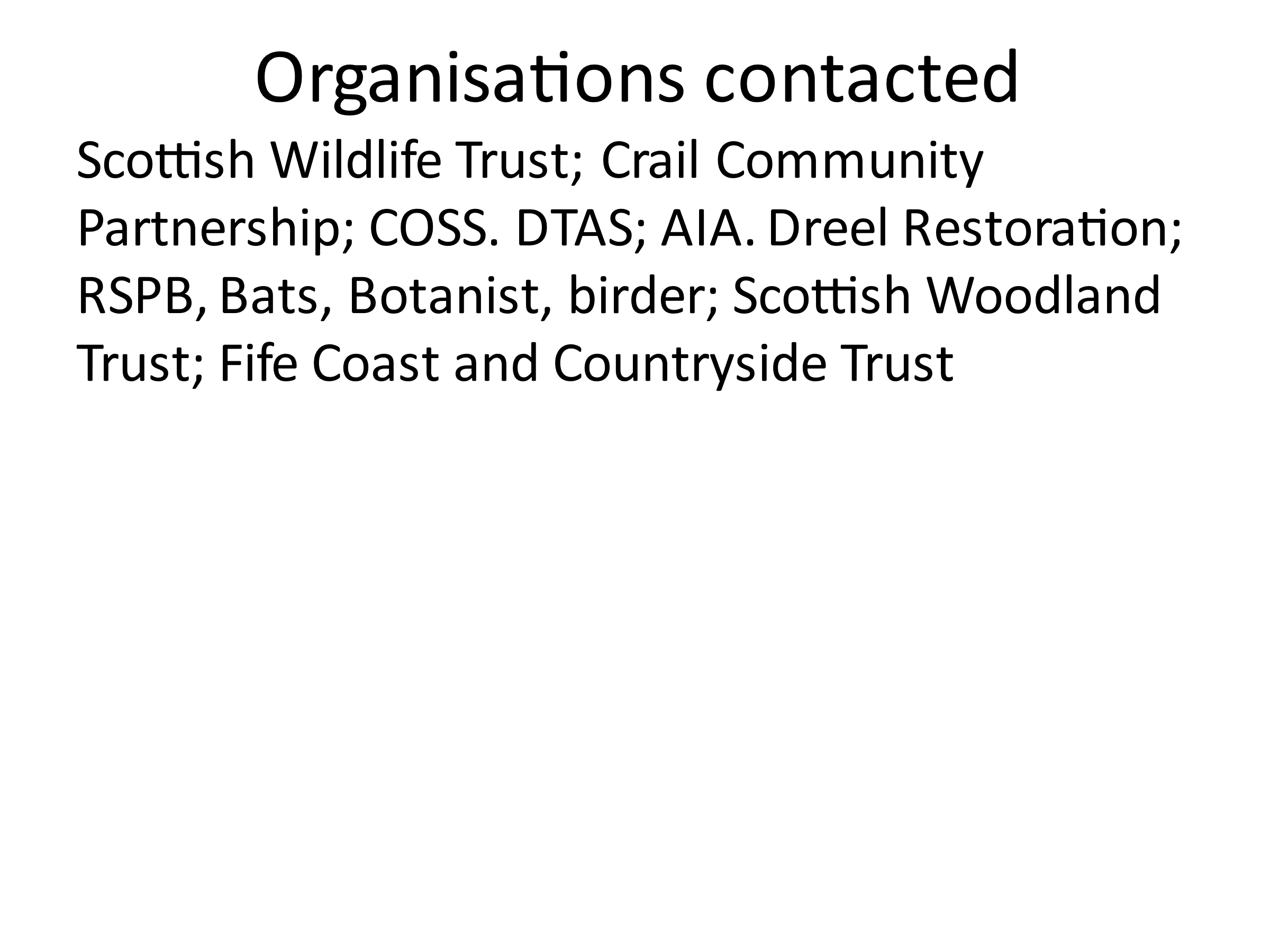 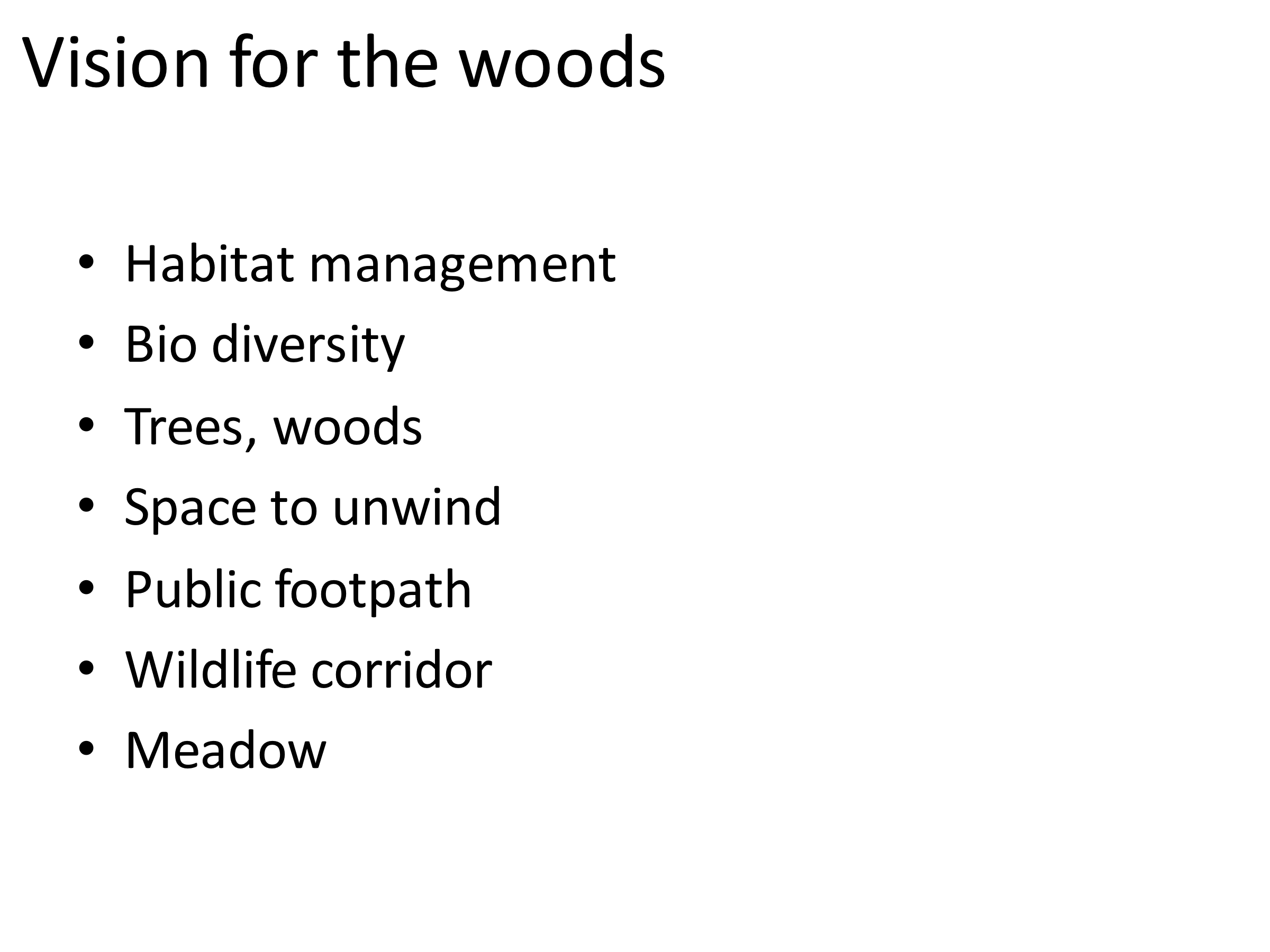 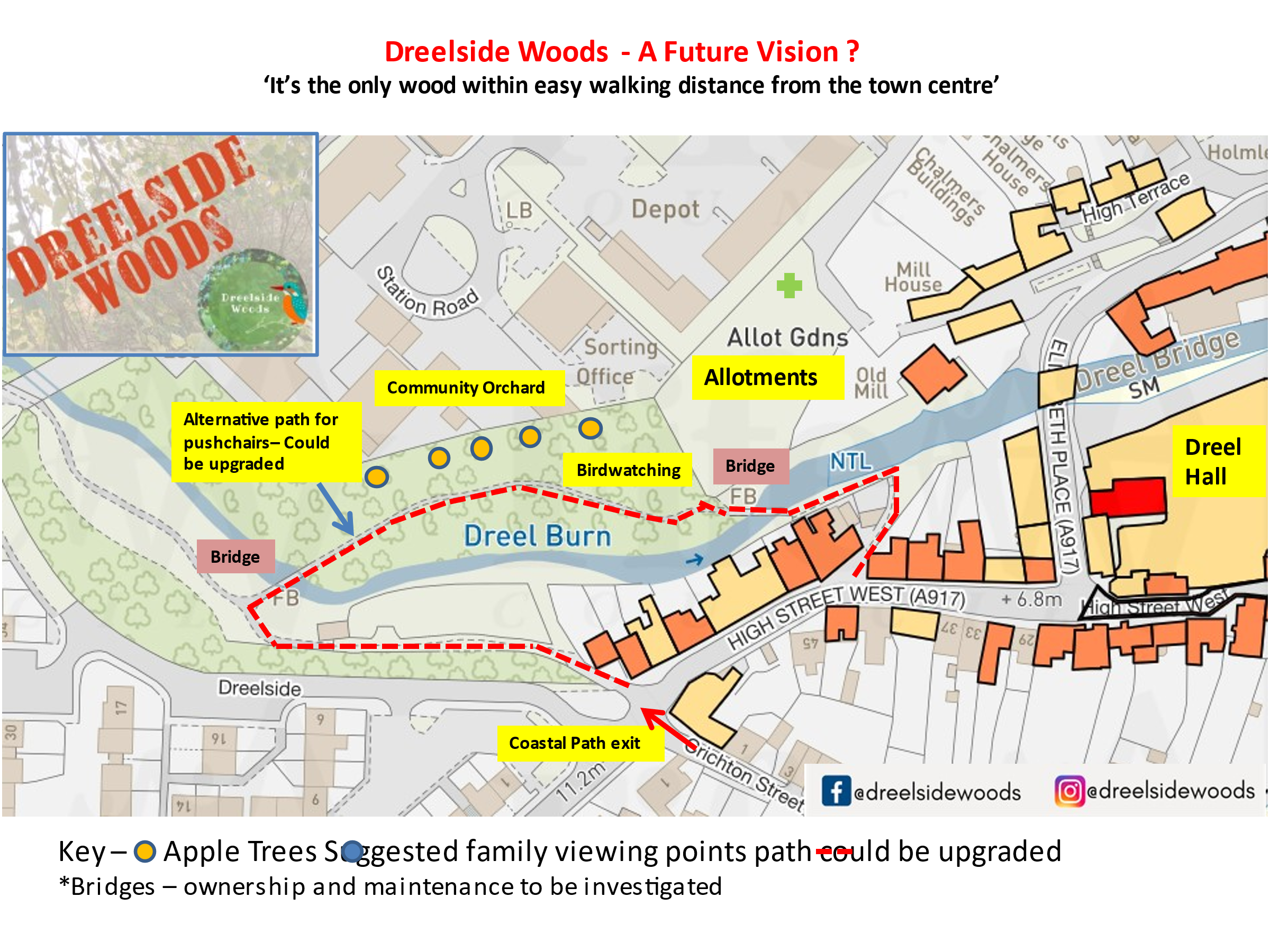 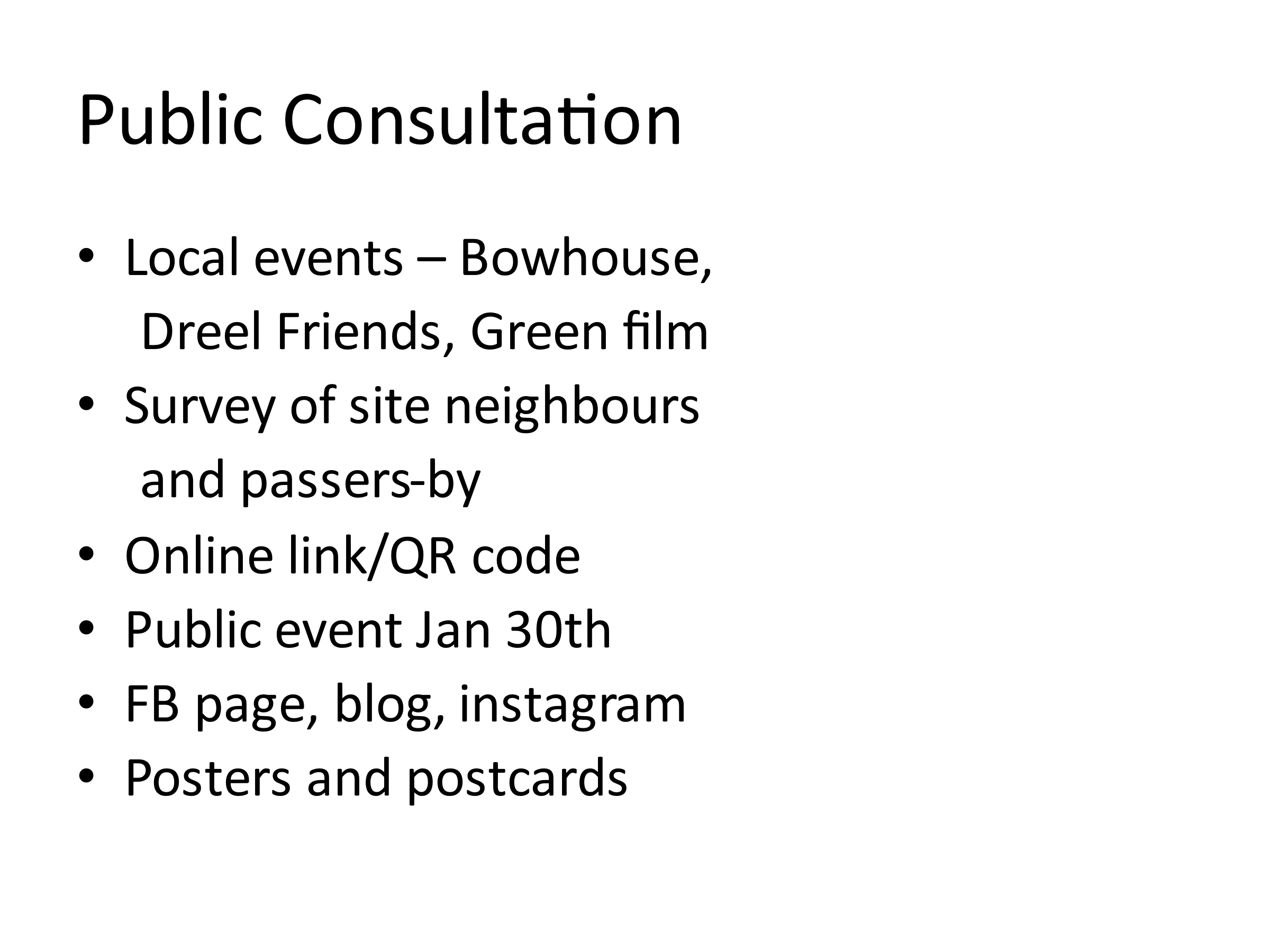 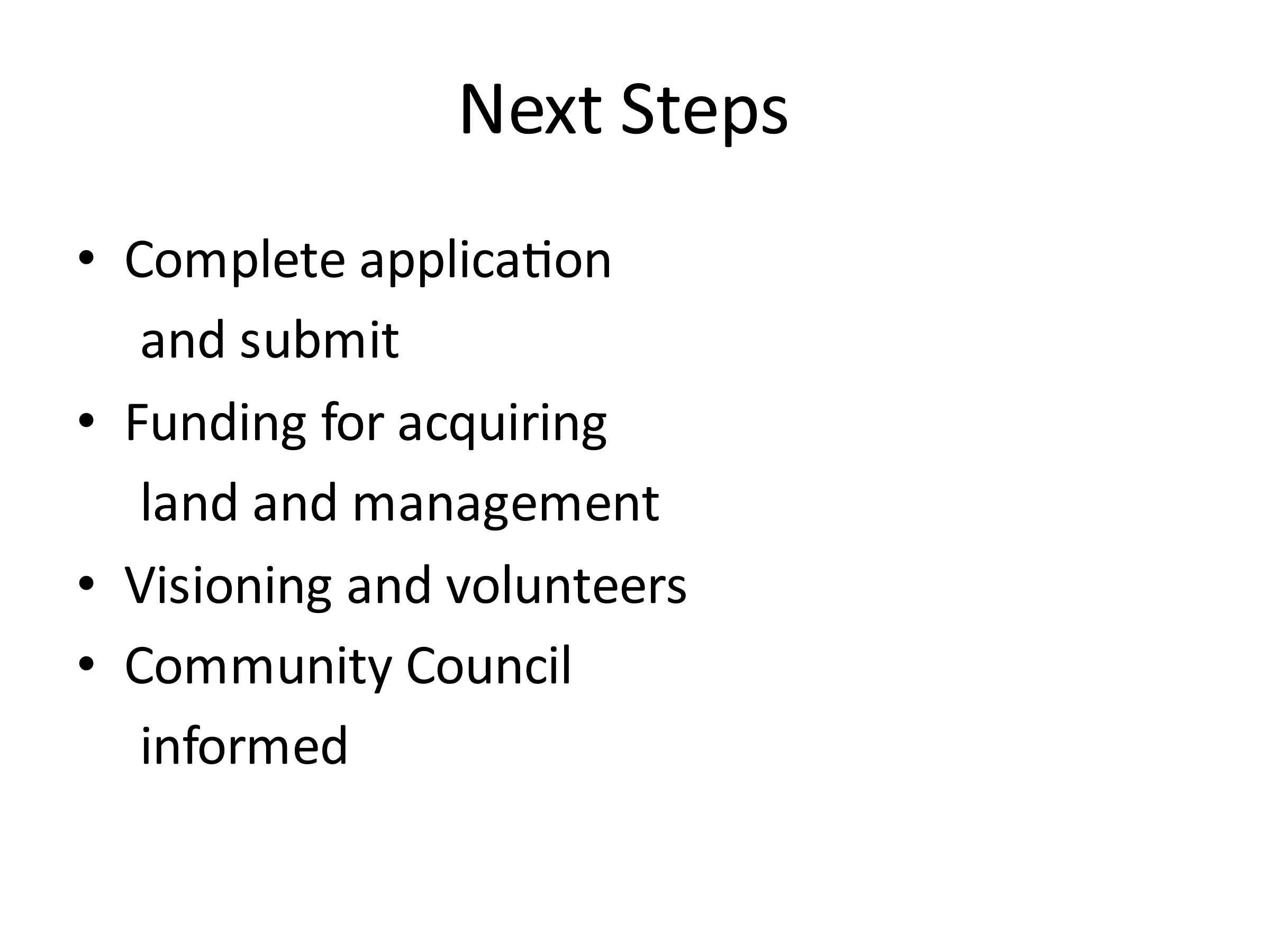 